CIST* y GOEDWIG 2023This appeal is to supporters of The Eternal Forest Trust (EFT). Donations from you are needed becauseThe EFT keeps burials affordable for everyone – and subsidises burials for people who cannot afford the full cost. We don’t raise burial prices above inflation – the not-for-profit side of the EFT has a limited income.The 7-acre wood needs continuing stewardship –  a registered burial ground remains open for up to 99 years after the last burial. Our reserves account needs to be healthy.The running costs have increased since Arabella Melville, one of the founders, retired. She subsidised our wages bill and now we pay fair rates to our contractors and manager who do that work.The wood is a national treasure – the only place in north Wales where you can be buried in an entire, mature woodland.Woodland burial sites like Boduan add to biodiversity, connect all of us who visit more closely to the earth, as well to our loved ones andHelp us to reduce our combined carbon footprint Just £10,000 in regular donations a year will give the charity a more stable income. That’s £16.70 a month from 50 of us. It will enable us to apply for more grant funding because Funders like the Lottery base their giving on the involvement of the community’s contributions of time, money and expertise.Many of us who have a connection with the wood appreciate its value. It’s a precious resource which needs to be kept open, accessible and safe so that future generations will enjoy the peace, the bluebells, the pathways, the trees. On the same note, the charity is looking for a hectare of land to open another woodland burial site, another unique final resting place for so many beloved members of our community. *Cist – an old word in Welsh and English meaning treasure chest or tomb.CIST Y GOEDWIG 2023PLEASE join us by giving any amount you wish.THANK YOU.BANK DETAILS: The Eternal Trust Limited16-58-10 20010516I would like to make a regular donation to The Eternal Forest Trust Ltd of £      / a month or £      / a year starting on FIRST NAME			  SURNAMEADDRESSPOSTCODE	              EMAILMake your gifts worth 25% more with Gift Aid - if you are a UK taxpayer: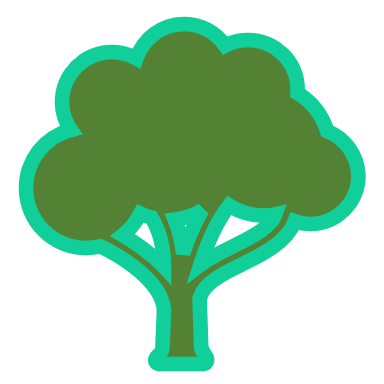 YES I want to gift aid my donations & agree to the Eternal Forest Trust claiming tax on my donations.SIGNED __________________________________  DATE __________Please return your form to bernicavanagh@gmail.com  THANK YOU! Eternal Forest Trust 22 Marian y Môr Pwllheli LL53 5PN https://www.facebook.com/Claddfagoedwigol.WoodlandburialsWales 